Publicado en Madrid el 12/02/2019 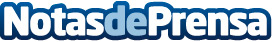 Nuevas formas de presentar las cartas de restaurantes en este 2019, según ImprentaRapidaOnline.ComEl comensal es cada vez más riguroso y exigente, de ahí que tener una carta de restaurante con un diseño atractivo y una impresión sobre un soporte de calidad, serán unas de las claves del éxito este año. Imprenta Rápida Online muestra las nuevas tendencias para este 2019Datos de contacto:Imprenta Rápida Onlinehttps://imprentarapidaonline.com/954 25 86 86Nota de prensa publicada en: https://www.notasdeprensa.es/nuevas-formas-de-presentar-las-cartas-de Categorias: Nacional Comunicación Marketing E-Commerce Restauración Consumo http://www.notasdeprensa.es